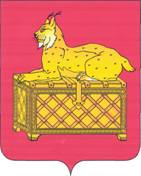 РОССИЙСКАЯ ФЕДЕРАЦИЯИРКУТСКАЯ ОБЛАСТЬ БОДАЙБИНСКИЙ РАЙОНДУМА ГОРОДА БОДАЙБО  И РАЙОНА                                                                РЕШЕНИЕО внесении изменений в решениеДумы г. Бодайбо и района от10.12.2007 № 49-па	В целях продления сроков действия Программы комплексного социально-экономического развития муниципального образования г. Бодайбо и района, утвержденной решением Думы г. Бодайбо и района от 10.12.2007 № 49-па (с изменениями от 13.12.2010 г. № 36-па) до утверждения Стратегии социально-экономического развития муниципального образования г. Бодайбо и района на 2017-2027 годы на основании ст. 6 Федерального закона от 28.06.2014 № 172-ФЗ «О стратегическом планировании в Российской Федерации» и рекомендации Правительства Иркутской области о пролонгации программ комплексного социально-экономического развития муниципального образования до 2017 года, руководствуясь ст. 23 Устава муниципального образования г. Бодайбо и района, Дума г. Бодайбо и районаРЕШИЛА:Внести изменения в решение Думы г. Бодайбо и района от 10.12.2007 г. № 49-па «Об утверждении Программы комплексного социально-экономического развития муниципального образования г. Бодайбо и района на 2008-2015 годы» (далее – Программа):в наименовании решения, тексте решения и приложения к решению слова «2008-2015 годы» заменить словами «2008-2016 годы».        Мэр г. Бодайбо и района                                                      Е.Ю. Юмашев         г. Бодайбо         15.05.2015 г.        №  9 -па   